ROTINA SEMANAL DO TRABALHO PEDAGÓGICO - Atividades Remotas - Data: 23/08 a 27/08 de 2021Turma: Etapa 1-A ** Prof.ª DAIANE MENDES *** PRÉ-ESCOLA “Farid Salomão”Não se esqueçam de registrar as atividades com fotos ou vídeos e enviar para a professora.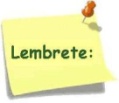 SERÃO POSTADOS VÍDEOS E OU ÁUDIOS EXPLICATIVOS CONFORME AS ATIVIDADES PROPOSTAS. SEGUNDA-FEIRATERÇA-FEIRAQUARTA-FEIRAQUINTA-FEIRASEXTA-FEIRA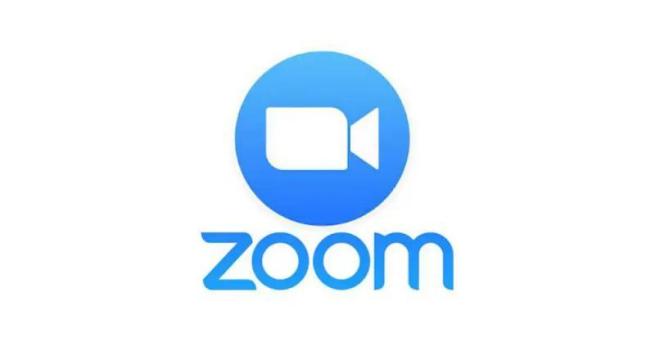 Aula on-line App ZOOM(A professora irá enviar o link no grupo para participarem da aula.)ATIVIDADE PELO ZOOM:- VÍDEO:   - Números para crianças 1 a 10 - Brincando e Aprendendo com os Números Educação Infantil - Descobrindo.ATIVIDADES:- Calendário;- Vogais;- Números;- Apostila: Ursinho Pooh:     - Ajude o Guru a recordar os números que estão faltando;     - Quantos números estão faltando;     - Ajude o Guru lembrar escrevendo os números dentro dos quadradinhos.DIA DO BRINQUEDO:- DEIXE O SEU FILHO (A) ESCOLHER UM BRINQUEDO PARA BRINCAR À VONTADE POR UM TEMPINHO, EXPLORANDO-O LIVREMENTE. SE POSSÍVEL BRINQUE COM ELE!VÍDEO: “DEZ SACIZINHOS – CONTAÇÃO DE HISTÓRIA/ FOLCLORE BRASILEIRO”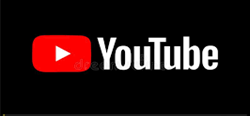 Disponível em: https://youtu.be/pFcnUPbvQxY LEITURA DO ALFABETOCOLORIR O CALENDÁRIOATIVIDADE (Apostila do Folclore)- É HORA DA HISTÓRIA;- ESCREVA A O TÍTULO DA HISTÓRIA QUE A PROFESSORA CONTOU;- DESENHE NO LIVRO ABAIXO AS PERSONAGENS QUE ESTAVAM NA HISTORINHA.ATIVIDADE LÚDICA:VOCÊ TEM BOA MEMÓRIA? VAMOS TESTAR?- Essa atividade tem como objetivo: Testar a sua memória, para isso tente responder as perguntas sobre a história que você viu no vídeo. Se possível grave um videozinho e envie para a professora (A MAMÃE OU O RESPONSÁVEL PODE AJUDAR).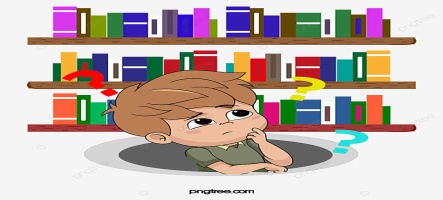 PERGUNTAS1- DE QUE A HISTÓRIA FALA?2- QUANTOS ERAM OS SACIZINHOS?3- O QUE ACONTECEU COM ELES? 4- COMO ELES SUMIAM?5- O QUE ACONTECEU NO FINAL DA HISTÓRIA?6- QUAL A PARTE DA HISTÓRIA QUE VOCÊ MAIS GOSTOU?Aula de ARTE (Prof. Juliano)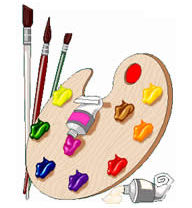 VÍDEO: “LENDA DO SACI-PERERÊ – TURMA DO FOLCLORE – JOVEM PAN KIDS”Disponível em: https://youtu.be/VJOQtOuYtsE LEITURA DO ALFABETOCOLORIR O CALENDÁRIOATIVIDADE (Apostila do Folclore)- DESENHE A PARTE QUE VOCÊ MAIS GOSTOU DA HISTÓRIA.Aula de ED. FÍSICA (Prof. Fabrício)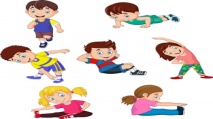 VÍDEO: “MÚSICA DO SACI-PERERÊ – TURMA DO FOLCLORE - JOVEM PAN KIDS”Disponível em: https://youtu.be/KWA0zAs_BC8 LEITURA DO ALFABETOCOLORIR O CALENDÁRIOATIVIDADE (Apostila do Folclore)- AGORA QUE VOCÊ CONHECEU O SACI PERERÊ, COM AJUDA DA MAMÃE OU RESPONSÁVEL VOCÊ PODE COMPLETAR OS QUADRINHOS ABAIXO.Aula de MÚSICA (Prof. Juliano)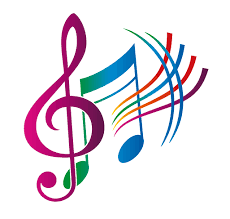 VÍDEO: “QUINTAL DA CULTURA - SACIZINHOS”Disponível em:  https://youtu.be/eQ_kVSTXR94 LEITURA DO ALFABETOCOLORIR O CALENDÁRIOATIVIDADE (Apostila do Folclore)- DEPOIS DE ASSISTIR AO VÍDEO DOS DEZ SACIZINHOS...- VAMOS COLORIR O SACI E MONTAR O QUEBRA CABEÇA;- LIVRO EM PDF “DEZ SACIZINHOS”.ATIVIDADE LÚDICA:VAMOS RECONTAR A HISTÓRIA!- Essa atividade tem como objetivo: Desenvolver a criatividade, agora é sua vez!Recontar a história para alguém da sua casa. A professora enviará o livro “DEZ SACIZINHOS” em PDF. As imagens vão te ajudar na hora de recontar. Se possível grave um videozinho e envie para a professora. 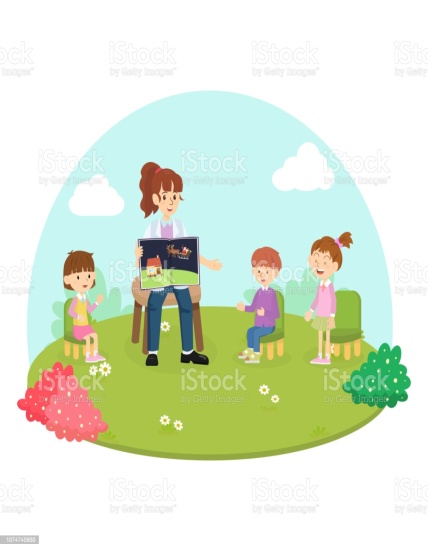 